 Акимов Петр Александрович родился в 1898 году. Красноармеец. Погиб в августе1941года.Амелин Михаил Тимофеевич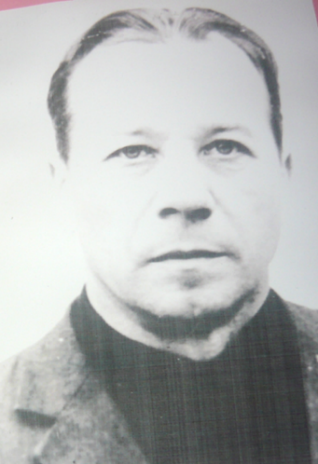 родился 22 мая 1926 года в д.Павлищево, Калужской области.  В 16 лет добровольцем ушел на фронт. Служил в артиллерийском полку командиром расчета. Был дважды ранен, но всегда возвращался в свой   полк.  До 1950 года служил при штабе воинской части. После демобилизации жил и работал в санатории «Павлищев Бор».  Умер 24.01.97гг.Награды: Орден Славы 1-ой степени, Орден Отечественной войны 1-ой степени, Медали «За Отвагу», «Жукова», юбилейные.Архипов Василий Иванович родился в 1907году. Красноармеец. Пропал без вести в мае 1942 года.                    Архипов Николай Васильевич родился в 1922 году. Красноармеец. Пропал без вести в мае 1942 года.Архиреев Алексей Матвеевич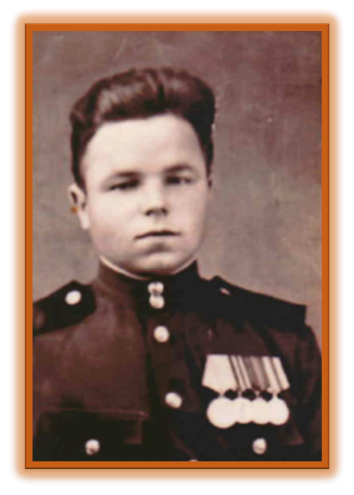  Годы жизни: 23.12.1925 – 28.09.2000гг Звание: сержант Награды:Медали «За Отвагу», «За освобождение Варшавы»,  «За взятие Берлина», «Жукова», юбилейные.Борисов Владимир Егорович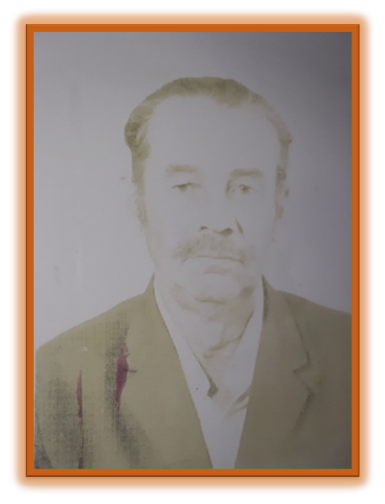         Год рождения: 23.03.1923 – 31.07.1982гг       д. Порослицы Калужской области.        Призван Юхновским РВК 23.03.42г.        До призыва работал колхозником. Звание и должность: старший сержант,    командир отделения775 минометным полком третьей батареиФронты: Западный, Брянский по 1942г.,1,2,3 Белорусский по 1945.Награды: Медали «За отвагу» (1943, 1944ГГ)Знак «Отличный минометчик»,Орден Отечественной войны 1ст., Орден Отечественной войны 2ст.,Орден Славы 3ст., Медаль «За победу над Германией», Медаль «За взятие Кенисберга»,Юбилейные награды: «Двадцать лет победы в ВОВ 1941 – 1945гг»,«50 лет ВООРУЖЕННЫХ СИЛ СССР»,«30 лет победы ВОВ 1941 – 1945гг»В 1943г. Владимиру Егоровичу была объявлена благодарность от Верховного Главнокомандующего Маршала Советского Союза товарища Сталина за отличные боевые действия при освобождении города Унеча.		Борисов Егор Сергеевич родился в 1900 году Калужская обл., Юхновский р-н, д. Порослица, Место службы: 17.11.1941 неизвестный РВК, г. Москва.  Красноармеец. Пропал без вести в декабре 1941года.		Быченков Алексей Иванович родился в 1901 году, Смоленская обл., Юхновский р-н, д. Куличи.  Красноармеец. Место службы: оуп УТ 43 А, п/п 78094,18гв.сд,860. Умер от болезни 28.03.1944 года Витебская область, Городокский район, д.Заозерье.	Викторов Петр Васильевич 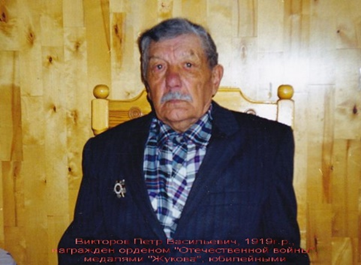   Год рождения – 15.05.1919 – 15.10.2003гг  Награды: Орден «Отечественной войны»,   медали: «Жукова», юбилейные.Винокуров Валентин Александрович 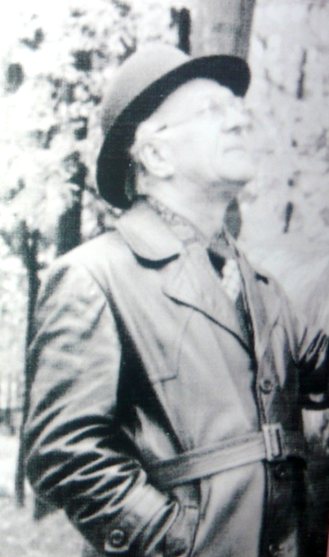 Год рождения- 14.05.1927 – 01.10.2014гг.Место рождения – д. Павлищево  Калужская область                         Призван в армию в январе 1945г. и направлен  в артиллерийское училище. Но ему очень хотелось защищать Родину и они с товарищем подалирапорт о направлении   на фронт.   Их перевели в распределительный пункт, затем пехотное училище.  Воевал в Чехословакии, Венгрии и                         Германии. До 1950 года служил в армии.                                                                                                              Сопровождал воинские составы в Страны Варшавского Договора.Награды: Медали: «За победу над Германией», В ВОВ 1941-1945г., юбилейные.		Гаврилов Иван Григорьевич родился в 1912году Калужская обл., Юхновский р-н, д. Губановка. Красноармеец. Место службы: 04.07.1941 Юхновский РВК, Калужская обл., Юхновский р-н. Пропал без вести в мае 1942		Гаврилов Иван Павлович		Гаврилов Иван Семенович – похоронен в братской могиле д. Порослицы		Гаврилов Михаил Филипович родился в 1905 году Калужская обл., Юхновский р-н, д. Порослица. Красноармеец. Место службы: 29.06.1941 Юхновский РВК, Калужская обл., Юхновский р-н. Пропал без вести в мае 1942		Гаврилов Николай Филипович родился в 1903 году. Красноармеец. Пропал без вести в мае 1942года.		Гаврилов Филип Иванович		Глухов Андрей ?..		Горшенков Федор Иванович		Гусаков Андрей Андреевич родился в 1924 году. Калужская обл., Юхновский р-н, д. Травкино. Красноармеец.  Место службы: 217 сд, 26.03.1942 Юхновский РВК, Калужская обл., Юхновский р-н, 766 сп. Пропал без вести в мае 1942года.		Гусаков Петр Никитович (14.08.1904 – 10.01.1992) вернулся.Гусаков Михаил Андреевич		Гусаков Павел АндреевичГусаков Виктор Андреевич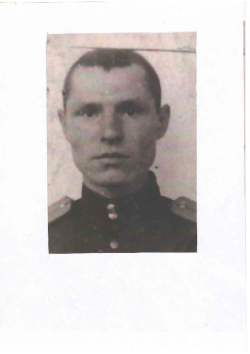 Год рождения: 06.01.1920 – 14.07.1987ггЗвание: ЛейтенантНаграды: Орден «Отечественной войны» 3ст, медали: «Жукова», юбилейные.		Дудкин Николай Петрович		Жиглов Иван Михайлович родился в 1916 году  Смоленская обл., Юхновский р-н, д. Порослица. Красноармеец. Место службы: зф 252 погран. полк, Юхновский РВК, Смоленская обл., Юхновский р-н. Пропал без вести 04.10.1941 года.		Жиглов Филип Никитович родился в 1894 году  Калужская обл., Юхновский р-н, Троицкий с/с, д. Порослица, Рядовой. Место службы: п/п 41186, __.07.1941 Красногорский РВК, Московская обл. Демобилизация__.03.1944		Жуликов Иван Петрович родился в 1916 году, Смоленская обл., Юхновский р-н, д. Кулиги. Красноармеец.  Место службы: Наро-Фоминский РВК, Московская обл., Наро-Фоминский р-н. Пропал без вести 19.05.1942год		Жуликов Николай Петрович родился в 1920 году,  Калужская обл., Юхновский р-н, Троицкий с/с, д. Куличи, Красноармеец. Место службы: __.09.1939 Юхновский РВК, Калужская обл., Юхновский р-н. Пропал без вести __.07.1942.		Зазулин Федор?..		Изюмкин Петр Моисеевич Год рождения: 10.11.1918 – 11.05.1994гг.		Игнатов М		Карпов Дмитрий Афанасьевич (1911-1956)		Карпов Иван Афанасьевич (10.02.1909 – 06.09.1983)           Карпов Алексей Афанасьевич  Год рождения : 10.03.1924 – 14.01.2006гг  Место рождения – д. Лапино Калужской областиВ 1942 году добровольцем ушел на фронт. В годы Великой Отечественной войны партизанил в белорусских лесах. Участвовал в штурме Кениёсберга. После войны работал шофером в колхозе «Завет Ильича».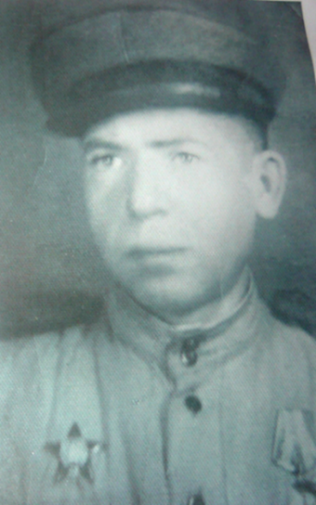  Награды: Орден «Красной звезды», Орден «Боевого Красного знамени», медали: «За взятие Кенинсберга», «Жукова» и юбилейные.Климов Иван Михайлович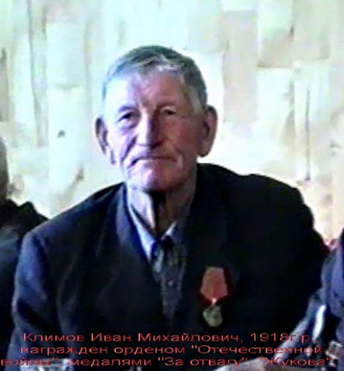 Год рождения: 03.06.1918 – 27.03.1997ггНаграды: Орден «Отечественной войны», медали: «За Отвагу», «Жукова», юбилейные.  		Козелков Николай Матвеевич родился в 1923 году Смоленская обл., Красноармеец. Место службы: 9 вд гв. сп, Юхновский РВК, Смоленская обл., Юхновский р-н. Погиб 01.03.1943, Ленинградская обл., Поддорский р-н, д. Каркачево.		Костерев Василий Васильевич		Костерев Дмитрий Васильевич родился в 1919 году, Калужская обл., Юхновский р-н, с. Порослицы. Рядовой. Место службы: 72 гв. сд, __.__.1939, Юхновский РВК, Калужская обл., Юхновский р-н.Погиб 03.04.1945 году.Костерев Дмитрий Иванович родился в д.Порослицы.		Костерев Иван Дмитриевич родился в 1895 году. Красноармеец. Погиб в 1942 году.		Костерев Тимофей Иванович родился в 1920 году, Смоленская обл., Юхновский р-н, Порослицы, Красноармеец.  Место службы: 3 гв. А 189 сп, Юхновский РВК, Смоленская обл., Юхновский р-н п/п 22152, 189 сп, 3гв. А.2410ХППГ. Умер 28.10.1943 от ран в полевом госпитале: Запорожская область, Новониколаевский район, хутор Самойлов.		Костерев Тихон Иванович родился в 1904году, Смоленская обл., Юхновский р-н, Порослицы, Место службы: 16.03.1945 Сталинский ГВК, Кемеровская обл., г. Сталинск. ВПП и ЗПКраснов Василий ПетровичГод рождения: 21.08.1921 – 26.05.2007ггРодился д.Павлищево, Щелкановский с/с.Награды: Орден «Отечественной войны 2 степени», медали: «За победу над Германией», «Жукова», юбилейные. 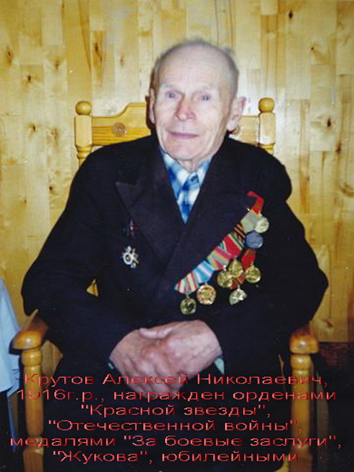 Крутов Алексей НиколаевичГод рождения: 08.02.1916 – 09.07.2009гг  Награды: Орден «Красной звезды», «Отечественной войны», медали: «За боевые заслуги», «Жукова». Юбилейные.Кудинкин Георгий Павлович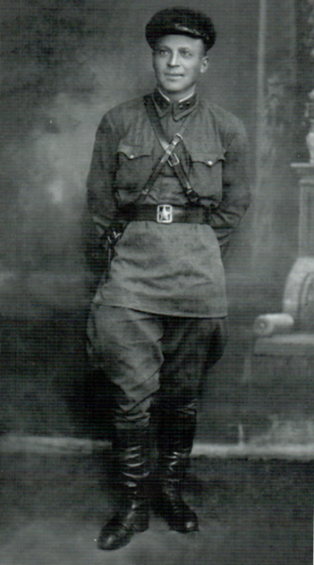 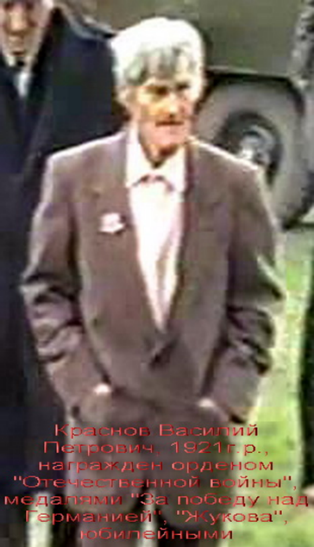 Год рождения: 20.12.1912 – 13.03.1999ггМесто рождения – д. ПавлищевоВ 1940 году окончил Ленинградское училище.  С первых дней ВОВ на фронте. В августе 1942 года под Харьковом был ранен и попал в плен, познал все ужасы концлагеря. В начале 1945 года освободили из плена советские войска и уже через неделю принимал участие в военных действиях. Освобождал от немцев Чехословакию. После войны работал в санатории «Павлищев Бор».Награды: Орден «Отечественной войны», медали: «Жукова», юбилейные.		Куборский Семен Лаврентьевич		Кузнецов Василий Савельевич Кондратюк Александр Данилович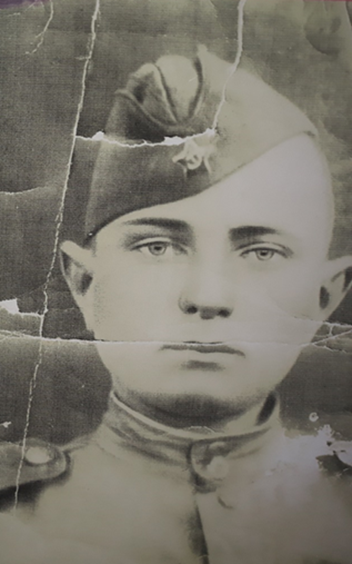    Год рождения: 1926 – 1944ггМесто проживания – д.Салопихино, Юхновского     района. До войны закончил 7 классов Щелкановской средней школы. В начале войны был отправлен в Сибирь в г. Кемерово на военный завод. В начале 1944г добровольцем ушел на войну. Участвовал в боях и героически погиб при освобождении Прибалтийских Советских республик.Награды: Медаль «За отвагу».  Конратюк Иван Данилович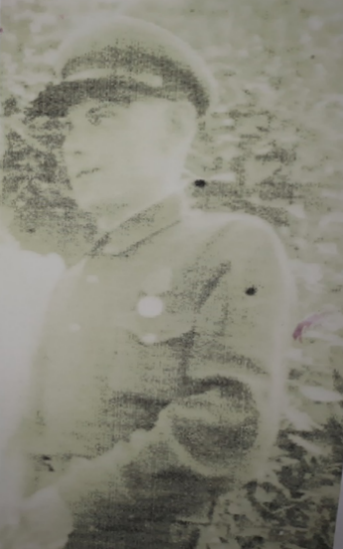   Год рождения : 22.12.1922 – 19.09.1995гг  Место рождения – д.Салопихино,         Юхновского района. До войны закончил 7классов.Окончил Саратовское техническое училище. В годы Великой Отечественной войны при обороне Москвы был тяжело ранен. По состоянию здоровья был демобилизован. Работал в колхозе счетоводом.Награды: Орден « Отечественной войны» 1ст., юбилейные медали.Латунов Алексей Акимович родился 1896 году,  Калужская обл., Юхновский р-н, д. Порослиц. Красноармеец. Место службы: __.__.1941 Юхновский РВК, Калужская обл. 189сд,42А. Пропал без вести__.11.1943.		Латунов Алексей Алексеевич		Латунов Филип Акимович родился в 1912 году, Смоленская обл., Юхновский р-н, д. Порослицы. Гв. Курсант. Место службы: 57 гв. сд, 158 сд. Юхновский РВК, Смоленская обл., Юхновский р-н. Пропал без вести 04.02.1943.		Лосев Петр Никитич родился в 1904 году, Юхновский р-н. Красноармеец.  Место службы: Юхновский РВК. Печатная Книга Памяти. Погиб __.03.1940		Лукашов Александр Федорович. Красноармеец. 702 ППГ. Умер от ран 14.09.1941г Тверская область, Ржевский район, с. Митьково.		Лукашов Андрей Федорович		Мираков Александр Иванович родился в  __.__.1910, Смоленская обл., Юхновский р-н, д. Окаленск,Рядовой. Место службы: 1 рота 1 бат.. Сводная картотека. Попал в плен (освобожден), Погиб 09.10.1941		Мираков Иван Федорович родился в  __.__.1900, Калужская обл., Юхновский р-н, д. Травкино, Место службы: __.09.1941 Наро-Фоминский РВК, Московская обл., Наро-Фоминский р-н. Пропал без вести__.09.1943		Мираков Михаил Федорович		Мираков Федор Федорович		Митюков Михаил Тихонович Мл. сержант, __.__.1925, Калужская обл., Юхновский р-н, Троицкий с/с, д. Порослица, Место службы: Юхновский РВК, Калужская обл., Юхновский р-н, 556 сп 153 сд 1 ПрибФ. Вернулся.		Мишин Алексей Егорович родился в __.__.1905, Смоленская обл., Юхновский р-н, д. Окаленск, Красноармеец. Место службы: п/п 51434-к, 21.03.1943. Пропал без вести 10.08.1943.		Мишин Михаил Егорович родился в  __.__.1901, Смоленская обл., Юхновский р-н, Сержант,Место службы: 371 сд, Юхновский РВК, Калужская обл., Юхновский р-н, 1229 сп 371 сд. Погиб в бою15.03.1943, Смоленская область, Холм – Жирковск.		Мишин Федор Егорович. Красноармеец,364сп, 139сд, .Погиб в бою12.10.42года Тверская область, Зубцовский район, д. ОжибоковоМаксимов Александр Яковлевич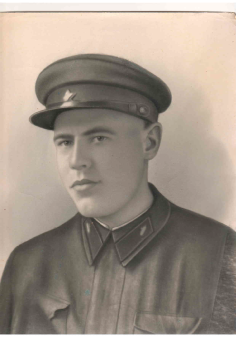 Год рождения: ? – 22.12.1944гЗвание: младший сержантНаграды: Медаль «За оборону Сталинграда».Никитин Иван Петрович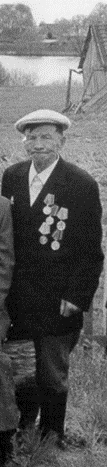 Год рождения: 20.04.1917 – 29.10.2002ггЗвание: Гвардии ефрейторНаграды: Орден «Отечественной войны»3ст, «Отечественной войны» 2ст, медали: «За победу над Германией», «Жукова», юбилейные.		Новиков Александр Михайлович родился в 1925 году. Красноармеец. Пропал без вести   10. 1944г.		Новиков Тимофей Андреевич родился в 1906 году, Калужская обл., Юхновский р-н, д. Порослица, Красноармеец. Место службы: 24.06.1941 Московский РВК. Пропал без вести __.05.1942.		Пантюшин Александр Петрович родился 26.02.1914 года.		Панфилов Анастасий ДмитриевичПупырев Максим Ильич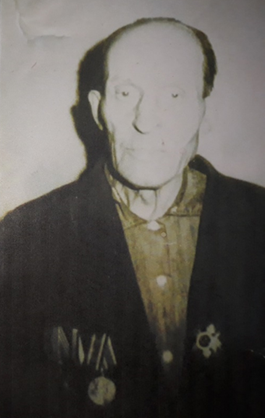    Год рождения: 20.01.1914 – 13.11.1993гг   Место рождения – д.Еремино Калужской области. До войны работал в школе учителем. В 1939году призван в армию.В годы Великой Отечественной войны освобождал Белоруссию и другие страны, дошел до Берлина.Награды:  Орден Отечественной войны, медали.		Рыжов Константин Петрович		Рыжов Павел Никанорович Красноармеец, __.__.1905, Смоленская обл., Юхновский р-н, дер. Поросяницы, Место службы: невск. оператив. группа. Донесение о потерях. Осужден (заочно), 02.03.1942		Рыжов Федор Никанорович. Вернулся, на войне был разведчиком, пришел домой с медалью.		Сальников Егор Иванович погибСальников Георгий Кузьмич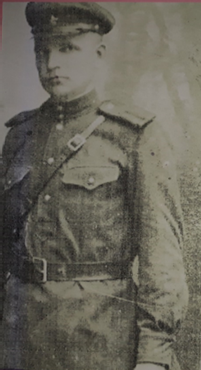      Год рождения – 22.03.1905     Место рождения д. Еремино.Сальников Иван Федорович Год рождения: 11.02.1921 – 18.06.1998гг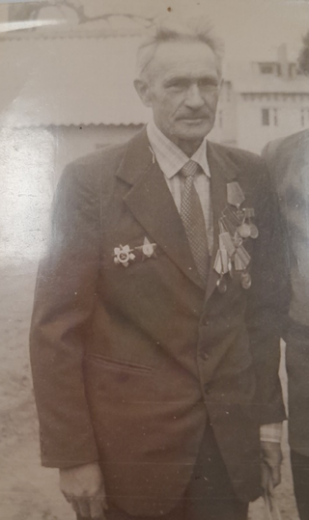  До Великой Отечественной, Иван Федорович работал учителем истории в Ереминской школе. В 1939 году был призван в кадровую армию, служил в красивых карельских местах, под Ленинградом (Петродворец). Через полгода после призыва началась финская война…  В 1941-м году грянула Великая Отечественная. Иван Федорович попал в блокаду. 75 грамм сухарей – это дневной паек солдата. Выходил по Дороге Жизни на Волховский фронт, затем прибалтийский. Войну закончил в Прибалтике. И.Ф. Сальников прошел весь боевой путь от рядового солдата до командира взвода. Служил в войсках связи.В родную деревню демобилизовался из города Бийска.Звание: ЛейтенантНаграды: Орден «Красной звезды», медали: «За победу над Германией», «За боевые заслуги», «За оборону Ленинграда», «Жукова», юбилейные.Сальников Матвей Степанович		            Год рождения: 20.08.1907 – 04.02.1993гг  Место рождения- д. Еремено  В 1939 году был призван в ряды Красной Армии, служил пулеметчиком.В 1941 году был отправлен на фронт, участвовал во многих сражениях. В октябре 1942 года был ранен. Лечился в г. Казани. После войны работал в колхозе «Завет Ильича»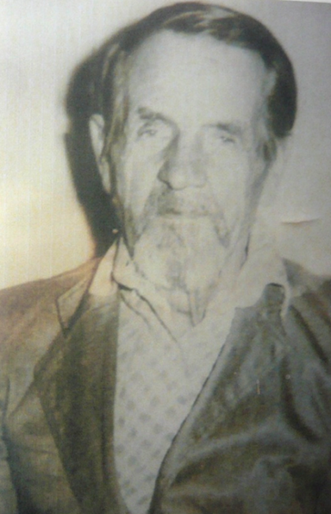 Награды: Орден «Отечественной войны», и юбилейные медали.		Сальников Петр Степанович. Красноармеец, __.__.1911, Калужская обл., Юхновский р-н, д. Еремино, Место службы: 11.07.1941 Юхновский РВК, Калужская обл., Юхновский р-н__.05.1942			Сидорков Николай Ермолаевич.  Ст. сержант, __.__.1923, Место службы: Юхновский РВК, Смоленская обл., Юхновский р-н, 44 сп 42 сд ЗапФ. Награждение медаль за отвагу.Сидоркова Мария Михайловна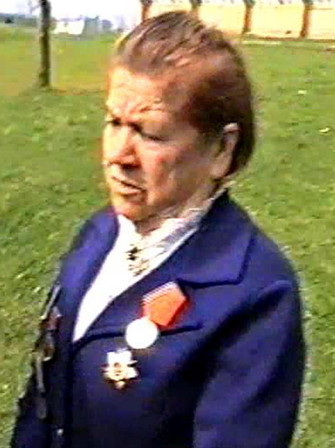  Годы жизни: 25.12.1921 – 22.10.1996 Щелкановский с/с, д. Павлищево. Награды:Орден Отечественной войны 2 степени. Медаль «Жукова», Юбилейные награды.		Синельщиков Василий Федорович родился в 1902 году в деревне Глухово.		Синельщиков Иван Федорович родился в 1922 году, Калужская обл., Юхновский р-н, д. Глухово, Красноармеец.  Место службы: __.05.1940 Юхновский РВК, Калужская обл., Юхновский р-н. Пропал без вести__.05.1942		Синельщиков Михаил Иванович		Синельщиков Николай Васильевич Лейтенант, __.__.1922, Смоленская обл., Юхновский р-н, Место службы: 373 сд 1237 сп, Калужский РВК, 1237 сп. Погиб в бою 25.11.1942, Калининская обл., Молодотудский р-н, д. Сельцо Доброе		Синельщиков Стефан Васильевич Сержант, __.__.1920, Смоленская обл., Юхновский р-н, с. Травкино, Место службы: штаб 148 осбр, Юхновский РВК, Смоленская обл., Юхновский р-н. Донесение о потеряхИная причина смерти, 20.12.1942, Калининская обл., Погорельский р-н, д. Марьино, южнее, 1 км		Соколов Василий Григорьевич. Сержант, __.__.1923, Смоленская обл., Юхновский р-н, Место службы: 42 сд, Юхновский РВК, Смоленская обл., Юхновский р-н, 455 сп 42 сд. Пропал без вести 23.09.1942, Смоленская обл.		Соколов Михаил Григорьевич		Солдатов Сергей Владимирович вернулся. Красноармеец, __.__.1924, Калужская обл., Юхновский р-н, д. Федоровка, Место службы: Юхновский РВК, Смоленская обл., Юхновский р-н, 47 сд		Соловьев Виктор Андреевич		Соловьев Степан Семенович Красноармеец, __.__.1919, Калужская обл., Юхновский р-н, д. Порослица, Место службы: п/я 32, __.02.1940 Юхновский РВК, Калужская обл., Юхновский р-н. Пропал без вести__.08.1941		Суняйкин Василий Иванович		Тараканчиков Дмитрий Михайлович родился в 1910 году. Красноармеец. 1155эт, Умер от ран 13.12.1942. Волгоградская область, Ольховский район, с. М Ольвка. 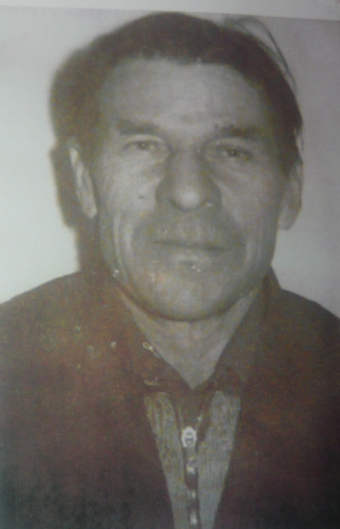  Тараканчиков Николай Фадеевич.     Год рождения: 27.07.1923 – 05.06.2009гг    Место рождения – д.Порослицы Калужской области. Николаю еще не было 18 лет, когда его призвали в армию в связи с началом войны. Полгода   он учился в особой роте связи, и уже в начале 1942 года оказался на передовой у г. Ржев Калининградской области. Здесь в условиях активных военных действий приходилось налаживать связь. И здесь молодой боец был тяжело ранен. После госпиталя Николай Фадеевич был комиссован и вернулся домой на костылях. В дальнейшем продолжительное время работал в колхозе «Завет Ильича».  Награды: Орден «Отечественной войны»,  Медали: «Жукова», юбилейные.			Тихонов Алексей Иванович		Тихонов Виктор? Летчик		Тихонов Ефим Егорович		Тихонов Михаил Стефанович. Красноармеец. п/п66542, 766сп, 217сд, Погиб в бою 04.02.1944 Гомельская область.		Тихонов Никита Егорович		Тихонов Степан Иванович Красноармеец, 02.08.1903, Смоленская обл., Порослицы, Место службы: 09.07.1941 Юхновский РВК, Калужская обл., Юхновский р-н23.12.1941, Лагерь: шталаг II H (302), место пленения: Волхов, 23.12.1941		Туманов Максим Михайлович . Красноармеец, __.__.1909, Калужская обл., Юхновский р-н, д. Травкино, Место службы: __.06.1941 Московский РВК. Пропал без вести __.08.1942		Туманов Николай Михайлович		Удалов Павел Трофимович вернулся. __.__.1911, Троицкий с/с, д. Еремино. Юбилейная картотека. Орден Отечественной войны 1 степени.		Филимонов Александр Васильевич вернулся		Филимонов Василий Антонович. Сержант, __.__.1924, Смоленская обл., Юхновский р-н, д. Глухово, Место службы: 911 сп 244 сд, __.__.1941 Юхновский РВК, Смоленская обл., Юхновский р-н. Донесение о потеряхУмер от ран, 01.11.1943, Украинская ССР, Запорожская обл., г. Запорожье, левее, 400 м, старая ж/д, депо, северная сторона, могила № 3		Филимонов Василий Родионович		Филимонов Егор Кузьмич		Филимонов Павел Кузьмич Рядовой, __.__.1916, Смоленская обл., Юхновский р-н, Троицкий с/с, д. Олухово. ВПП и ЗП		Филимонов Петр Федорович		Филин Борис Илларионович 15.12.1925. Вернулся		Худяков Михаил Афанасьевич. Красноармеец, __.__.1922, Калужская обл., Юхновский р-н, д. Глухово, Место службы: 11.07.1941 Юхновский РВК, Калужская обл., Юхновский р-н. Пропал без вести__.05.1942.		Чередников Владимир Косьянович 16.06.1927. Вернулся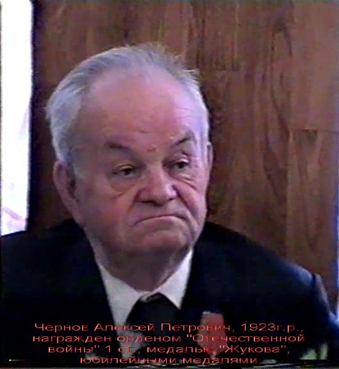 Чернов Алексей ПетровичГод рождения: 30.03.1923 – 19.02.2001ггНаграды: Орден «Отечественной войны» 1ст, медали: «Жукова», юбилейные.Чистяков Валентин Михайлович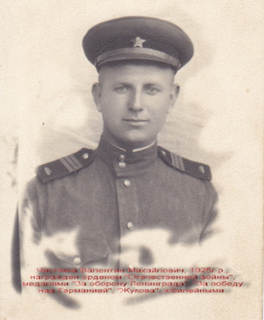 Год рождения -1925Место рождения- д. ПорослицыПо окончании местной школы уехал в Ленинград. Где его застала война. Пришлось выполнять нелегкие оборонные работы: рыть окопы, ставить противотанковые ежи, пережить все ужасы блокадного Ленинграда. Затем фронт. После войны закончил учительский институт и работал в сфере образования Калужской области.Награды: Орден «Отечественной войны», медали: «За оборону Ленинграда»,«За победу над Германией», «К 100 - летию Г.К.Жукова!».		Чистяков Михаил Васильевич		Чумаков Григорий Кузьмич родился в 1897 году. Красноармеец. п/п 29435, 481осабп, Погиб в бою 01.10.43г, Тюменская обл, Светлогорский р-н, д. Боровики.		Челюскин Кузьма Яковлевич		Шевляков Павел Иванович		Шевлякова  Екатерина Михайловна    11.02.1994гШитарев Алексей Иванович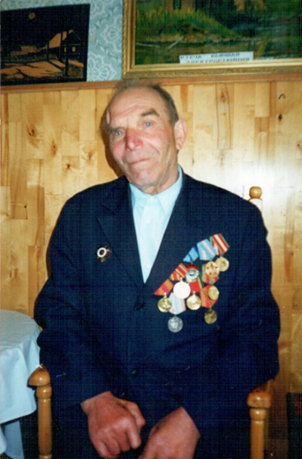 Год рождения: 10.03.1926 – 11.09.2004ггУ родителей было пятеро детей. Окончил сельскую школу, затем трудился в Наро- Фоминске.  В 1943 году в возрасте 17-ти лет добровольцем ушел на фронт.Минометчик. Под Оршей ранило. Лечился в госпитале. Победу встретил в Кенинсберге.После ВОВ работал в колхозе «Завет Ильича». Был передовиком Производства.Награды: орден «Отечественной Войны» 2-ой степени,  «Трудового Красного знамени», медали «Жукова»,  юбилейные.		Шишков Михаил Ефимович вернулся		Щитов Алексей Михайлович		Щитов Василий Ильич Красноармеец, __.__.1925, Калужская обл., Юхновский р-н, д. Глухово, Место службы: п/п 12346 "г", Юхновский РВК, Смоленская обл., Юхновский р-н, 766 сп 217 сд БрянФПропал без вести__.05.1945		Щитов Ефим Кузьмич Красноармеец, __.__.1897, Смоленская обл., Юхновский р-н, Троицкий с/с, д. Глухово. Донесение о потеряхПропал без вести, __.11.1941		Юхин Михаил Яковлевич вернулся 02.04.1986